             Conteúdos para o Bolsão 2021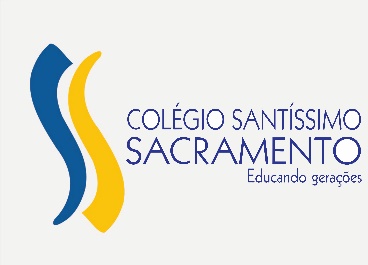 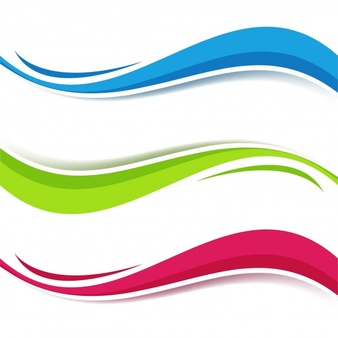 6º ANO DO ENSINO FUNDAMENTAL IIMATEMÁTICA:Sistema de numeração decimal.Aplicação das quatro operações com números naturais, reacionários e decimais em situações.Ampliação e redução de figuras.Medidas de comprimento, capacidade e tempo.Leitura e interpretação de gráficos e tabelas.PORTUGUÊS:Habilidades de interpretação de textos variados de acordo com o CBC referentes ao fundamental;Substantivo;Vogais, semivogais e consoantes;Adjetivo;Acentuação gráfica e tonicidade;Ortografia;Emprego de mas e mais;Emprego do mal, mau, bem e bom;Emprego do onde e aonde;Verbo;Pontuação;Pronomes;Uso dos porquês;CONHECIMENTOS GERAIS:Densidade e solubilidadeCondutores de calor e eletricidadeLixo: destino, problemas, reciclagem e compostagemSustentabilidadeRegiões brasileirasFatores climáticosBiomas brasileirosTipos de misturas: homogênea e heterogêneaSeparação de misturas heterogêneas e homogêneasMatérias: transformações químicas e físicasCaracterísticas dos seres vivosImportância do tratamento da água e do esgoto e da reciclagem seletiva do lixo para o ambienteCompreender, o passado e o presente: Fontes históricas.Os primeiros grupos humanos: caçadores e coletores/ Agricultores e sedentáriosDivisão dos períodos históricos: idade contemporânea-----------------------------------------------------9º ANO DO ENSINO FUNDAMENTAL IIMATEMÁTICA:Expressões algébricas e equações.Áreas e perímetros.Média, mediana e moda.Retas paralelas cortadas por uma transversal.Triângulos.Produtos notáveis.PORTUGUÊS:Habilidades de interpretação de textos variados de acordo com o CBC referentes ao fundamental;Relações entre as partes do texto;Intertextualidade;Estruturas textuais (Tipologia e gêneros textuais);Identificar a ideia principal e os elementos que a compõem;Identificar as ideias secundárias e os elementos que as compõem;Denotação e conotação;Concordância verbal e nominal;Análise do período simples e composto;Principais dificuldades ortográficas;Emprego adequado dos sinais de pontuação;Crase.CONHECIMENTOS GERAIS:Noções de eletricidade;Fatores que influenciam o clima da Terra;Elementos do climaReprodução dos seres vivosGlobalização Países desenvolvidos e subdesenvolvidosGuerra friaConceitos demográficosEmancipação dos Estados Unidos da AméricaRevolução FrancesaRevolução IndustrialConjuração Mineira-----------------------------------------------------1º ANO DO ENSINO MÉDIOMATEMÁTICA:Números reaisSemelhançasRetas paralelas e proporcionalidadeTriângulosPlano cartesianoProbabilidadeExpressões algébricas e equações do 2° grauFunçõesÂngulos na circunferência EstatísticaProporcionalidade com mais de duas grandezasVolumesPORTUGUÊS:Habilidades de interpretação de textos variados de acordo com o CBC referentes ao fundamental;Relações entre as partes do texto;Intertextualidade;Estruturas textuais (Tipologia textual: narração, descrição e dissertação. Gêneros textuais envolvidos: crônicas, contos, HQs, charges, propagandas, notícias e artigos de opinião);Identificar a ideia principal e os elementos que a compõem;Identificar as ideias secundárias e os elementos que as compõem;Identificar e caracterizar o espaço físico onde se desenrolam os fatos;Identificar e caracterizar os personagens fisicamente e psicologicamente;Identificar as estratégias argumentativas;Adequação discursiva ao contexto (modalidade escrita e modalidade oral, registro coloquial e culto);Denotação e Conotação;Identificar o significado de palavras e expressões no contexto;Interpretar o significado de frases e parágrafos;Interpretar o uso das linguagens verbal, não verbal e mista.Identificar marcas de oralidade em textos escritos;Teoria da Comunicação: elementos e funções da linguagem;Fonética e Fonologia;Classificação das palavras;Estrutura das palavras;Processos de formação e significação das palavras;Análise morfossintática de termos essenciais, integrantes, acessórios e isolados da oração;Análise do período simples e do período composto;Coordenação e Subordinação;Estilística: valores semânticos, figuras e vícios de linguagem;Pontuação: regras básicas e emprego expressivo;Crase;Sintaxes de concordância, regência e colocação;Sinônimos e Antônimos;Parônimos e Homônimos;Operações básicas de concordância;Ortografia: emprego de M, N, Z, S, SS, Ç, X, CH, G, J, usos  dos  porquês,  Onde  e  Aonde,  Mas  e  Tipos de discurso (direto, indireto e indireto livre);Acentuação das palavras: regras gerais relacionadas à tonicidade;CONHECIMENTOS GERAIS:Genética e hereditariedade;Evolução dos seres vivos;Desenvolvimento sustentável.Modelos Atômicos;Tabela periódica;Ligações químicas;Reações químicas;Ambiente, química verde e sustentabilidade.Cultura popular brasileira;A ONU e a cultura da paz;2ª guerra mundial e suas consequências;Guerra fria e suas consequências;Questão Indígena e Afrodescendentes.Conceitos relacionados a topografia terrestre. A questão do lixo, e desenvolvimento sustentávelEstudo geral sobre os continentes. O Brasil na visão geopolítica mundial, e suas formas de relevo.Regionalização e divisão dos países em desenvolvidos e subdesenvolvidos.-----------------------------------------------------2º ANO DO ENSINO MÉDIOMATEMÁTICA:ConjuntosFunçõesFunção afimSequências IFunção quadráticaSemelhança e trigonometriaFunção exponencial Função logarítmicaSequências IIFunção modularPORTUGUÊS:Habilidades de interpretação de textos variados de acordo com o CBC referentes ao fundamental;Relações entre as partes do texto;Intertextualidade;Estruturas textuais (Tipologia textual: narração, descrição e dissertação. Gêneros textuais envolvidos: crônicas, contos, HQs, charges, propagandas, notícias e artigos de opinião);Identificar a ideia principal e os elementos que a compõem;Identificar as ideias secundárias e os elementos que as compõem;Identificar e caracterizar o espaço físico onde se desenrolam os fatos;Identificar e caracterizar os personagens fisicamente e psicologicamente;Identificar as estratégias argumentativas;Adequação discursiva ao contexto (modalidade escrita e modalidade oral, registro coloquial e culto);Denotação e Conotação;Identificar o significado de palavras e expressões no contexto;Interpretar o significado de frases e parágrafos.Interpretar o uso das linguagens verbal, não verbal e mista.Identificar marcas de oralidade em textos escritos;Teoria da Comunicação: elementos e funções da linguagem;Fonética e Fonologia;Classificação das palavras;Estrutura das palavras;Processos de formação e significação das palavras;Análise morfossintática de termos essenciais, integrantes, acessórios e isolados da oração;Análise do período simples e do período composto;Coordenação e Subordinação;Estilística: valores semânticos, figuras e vícios de linguagem;Pontuação: regras básicas e emprego expressivo;Crase;Sintaxes de concordância, regência e colocação;-Sinônimos e Antônimos;Parônimos e Homônimos;Operações básicas de concordância;Ortografia: emprego de M, N, Z, S, SS, Ç, X, CH, G, J, usos dos porquês, Onde e Aonde, Mas e Mais, Senão e Se não, Há e A.Tipos de discurso (direto, indireto e indireto livre);Acentuação das palavras: regras gerais relacionadas à tonicidade.CONHECIMENTOS GERAIS:Estrutura e dinâmica da membrana celular;Citoplasma e organelas celulares membranosas e não membranosas;Fotossíntese: energia da luz solar;Cromossomos, ciclo celular e divisão celular.Matéria e suas características:Sistemas: substâncias e misturas;Propriedades físicas e transformações da matéria;Processos de separação de misturas;Tabela periódica dos elementos químicos:Organização geral;Propriedades periódicas;Ligações química  Funções inorgânicasAmbiente, química verde e sustentabilidade.Impactos culturais da xenofobia, do racismo e da intolerância religiosa no Ocidente;Manifestações e protestos em torno da abolição da escravatura no Brasil e no mundo;Características políticas, econômicas e culturais no Brasil.Conceitos relacionados a formação do relevo terrestre. Crosta, Manto, Núcleo.Os continentes, localização e suas potencialidades.Enfatizar questões políticas e sociais relacionadas a cada continente.O desenvolvimento sustentável, e a questão hídrica mundial Conceito de BiologiaOrganização dos seres VivosPrincipais subdivisões da BiologiaO Renascimento Italiano: contexto histórico, divergências com a Igreja Católica, o Renascimento, a Arte Renascentista, as cidades italianas.Reforma Protestante: Luteranismo, Calvinismo e Anglicanismo.Os povos da América: as Sociedades Meso-americanas (os Maias, os Astecas, os Incas), os povos indígenas do Brasil.-----------------------------------------------------3º ANO DO ENSINO MÉDIOMATEMÁTICA:Matriz e determinantesSistemas linearesGeometria planaGeometria de posiçãoGeometria espacial IEstatística IAnálise combinatóriaProbabilidadesTrigonometria na circunferênciaFunções trigonométricas IPORTUGUÊS:Habilidades de interpretação de textos variados de acordo com o CBC referentes ao fundamental;Vocabulário: sinonímia, antonímia, homonímia, paronímia e aspectos semânticos dos vocábulos - polissemia;Classes de palavras: emprego e flexões, casos particulares;Os termos da oração;O período composto por coordenação e subordinação: valores semânticos;Sintaxe de concordância (nominal e verbal);Sintaxe de regência (nominal e verbal): casos particulares, função e emprego dos pronomes pessoais e relativos e uso do sinal indicador de crase;Sintaxe de colocação pronominal;Sintaxe de pontuação;Acentuação gráfica;Ortografia: emprego de letras e problemas gerais da língua padrão.CONHECIMENTOS GERAIS:Guerra fria e suas consequências;Política brasileira no século XXI;Migrações no Brasil e no mundo, suas consequências econômicas e culturais;Questão Indígena e Afrodescendentes.O período da guerra fria, e suas consequências.As questões ambientais, as conferencias sobre o clima.Setores da economia, o PIB., o IDH. As Teorias demográficas.Enfatizar questões políticas e sociais relacionadas a ação antrópica enfatizando o meio ambiente e os recursos minerais. Categorias taxonômicas e nomenclatura biológicaFilogeniaImportância ecológica e econômica dos grupos de seres vivosOrganização da biodiversidade: os Cinco Reinos da vida e os VírusBrasil ColôniaRevoluções IndustriaisGrécia AntigaSegunda Guerra MundialClassificação dos Seres Vivos; Invertebrados, Vertebrados (Filo Chordata).Fisiologia Humana;Soluções;Cinética química;Termoquímica;Equilíbrio químico;Eletroquímica;Ambiente, química verde e sustentabilidade;